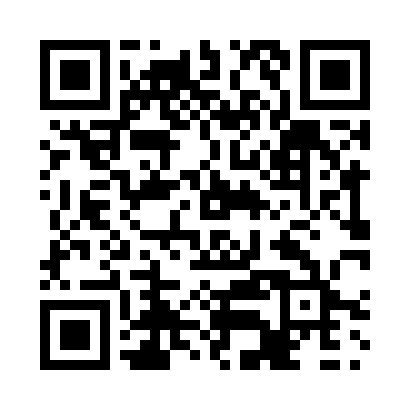 Prayer times for Belledune, New Brunswick, CanadaWed 1 May 2024 - Fri 31 May 2024High Latitude Method: Angle Based RulePrayer Calculation Method: Islamic Society of North AmericaAsar Calculation Method: HanafiPrayer times provided by https://www.salahtimes.comDateDayFajrSunriseDhuhrAsrMaghribIsha1Wed4:226:051:216:248:3710:202Thu4:206:031:216:258:3910:223Fri4:186:021:216:268:4010:244Sat4:166:001:206:278:4110:265Sun4:135:591:206:288:4310:296Mon4:115:571:206:288:4410:317Tue4:095:561:206:298:4610:338Wed4:075:541:206:308:4710:359Thu4:045:531:206:318:4810:3710Fri4:025:511:206:328:5010:3911Sat4:005:501:206:328:5110:4112Sun3:585:491:206:338:5210:4313Mon3:565:471:206:348:5310:4514Tue3:545:461:206:358:5510:4815Wed3:525:451:206:358:5610:5016Thu3:505:431:206:368:5710:5217Fri3:485:421:206:378:5910:5418Sat3:465:411:206:389:0010:5619Sun3:445:401:206:389:0110:5820Mon3:425:391:206:399:0211:0021Tue3:405:381:206:409:0311:0222Wed3:385:371:206:419:0511:0423Thu3:365:361:216:419:0611:0624Fri3:345:351:216:429:0711:0825Sat3:325:341:216:439:0811:1026Sun3:315:331:216:439:0911:1227Mon3:295:321:216:449:1011:1428Tue3:275:311:216:459:1111:1629Wed3:265:311:216:459:1211:1730Thu3:265:301:216:469:1311:1731Fri3:255:291:216:469:1411:18